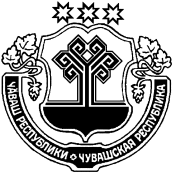 О Совете по межнациональным и межконфессиональным отношениям в Янтиковском районе и признании утратившими силу некоторых постановлений администрации Янтиковского районаВ целях повышения эффективности реализации национальной политики, развития межнациональных и межконфессиональных отношений администрация Янтиковского района п о с т а н о в л я е т:Образовать Совет по межнациональным и межконфессиональным отношениям в Янтиковском районе.Утвердить прилагаемое Положение о Совете по межнациональным и межконфессиональным отношениям в Янтиковском районе.Признать утратившими силу:постановление администрации Янтиковского района от 29.08.2011 № 517 «О Совете по делам национальностей Янтиковского района»;постановление администрации Янтиковского района от 22.01.2013 № 22 «О внесении изменений в постановление администрации Янтиковского района от 29.08.2011 № 517 «О Совете по делам национальностей Янтиковского района»;постановление  администрации Янтиковского района от 20.04.2017 № 151 «О внесении изменений в постановление администрации Янтиковского района от 29.08.2011 № 517 «О Совете по делам национальностей Янтиковского района»;постановление  администрации Янтиковского района от 11.04.2018 № 172 «О внесении изменений в постановление администрации Янтиковского района от 29.08.2011 № 517 «О Совете по делам национальностей Янтиковского района»;постановление администрации Янтиковского района от 30.01.2013 № 61 «О районном Совете по взаимодействию с религиозными объединениями»;постановление администрации Янтиковского района от 09.04.2014 № 182 «О внесении изменений в постановление администрации Янтиковского района от 30.01.2013 № 61 «О районном Совете по взаимодействию с религиозными объединениями»;постановление администрации Янтиковского района от 10.10.2014 № 452 «О внесении изменений в постановление администрации Янтиковского района от 30.01.2013 № 61 «О районном Совете по взаимодействию с религиозными объединениями»;постановление администрации Янтиковского района от 11.10.2018 № 449 «О внесении изменений в постановление администрации Янтиковского района от 30.01.2013 № 61 «О районном Совете по взаимодействию с религиозными объединениями»;Настоящее постановление вступает в силу со дня его официального опубликования.Глава администрацииЯнтиковского района                                                                     В.А. ВанеркеЧУВАШСКАЯ РЕСПУБЛИКАЧĂВАШ РЕСПУБЛИКИАДМИНИСТРАЦИЯЯНТИКОВСКОГО РАЙОНАПОСТАНОВЛЕНИЕ01.09.2020   № 407село ЯнтиковоТĂВАЙ РАЙОНАДМИНИСТРАЦИЙĔЙЫШĂНУ01.09.2020  407 № Тǎвай ялě